униципальная нформационнаяазетаТрегубово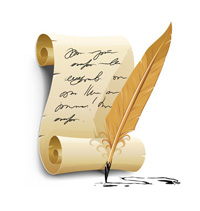 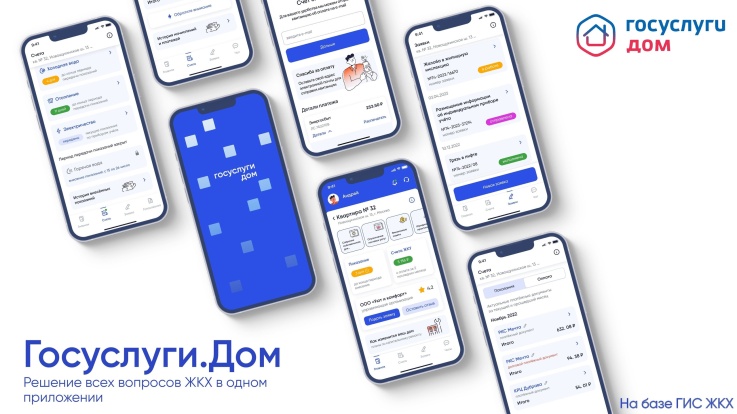             Вышло новое мобильное приложение ГИС ЖКХ «Госуслуги.Дом», которое поможет собственникам решать все вопросы ЖКХ через смартфон.В приложении Вы сможете:- Передавать показания и следить за историей расходов в одном месте- Направлять заявки в управляющую организацию и оперативно получать ответ- Просматривать и оплачивать счета за ЖКУ- Участвовать в юридически значимых общедомовых собраниях онлайн- Получать новости от управляющей организации- Контролировать график работ по капитальному ремонту и отчетность управляющих организаций- Проверять, все ли услуги оказывает управляющая организацияQR-код для скачивания приложения: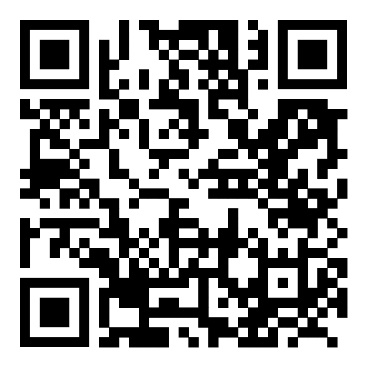 Уже более 8000 жителей Новгородской области скачали  и пользуются приложением «Госуслуги.Дом».Мобильное приложение «Госуслуги.Дом» – единственный многофункциональный сервис по управлению домом, доступный сразу во всех регионах Российской Федерации. •	Функционал позволяет пользователям получать обратную связь от управляющей организации через онлайн-канал с ограниченным сроком ответа. •	Доступная для всех регионов легитимная онлайн-платформа для проведения общедомовых собраний.  •	В приложении идёт информирование жителей в доступном формате о составе работ по капитальному ремонту в доме и сроках его проведения.•	Передача показаний по всем счётчикам в одном месте. Возможность просмотра архива передачи показаний. •	Автоматическое напоминание о необходимости передачи показаний в определённый срок и оплата жилищно-коммунальных услуг.Авторизоваться в приложении можно через подтверждённую учётную запись на портале Госуслуг. Приложение создано на базе государственной информационной системы ЖКХ («ГИС ЖКХ»). Цифровое решение развивает АО «Оператор информационной системы» при поддержке Минстроя России и Минцифры России. Приложение доступно для скачивания в RuStore, AppStore, Google Play и AppGallery.QR-код для скачивания приложения: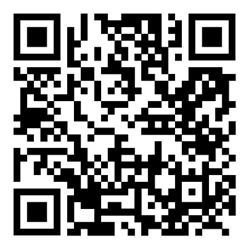 Мобильное приложение Госуслуги.ДомГосуслуги.Дом – новое мобильное приложение для собственников недвижимости в многоквартирных домах, которое позволяет решить все вопросы ЖКХ в одном окне. Приложение создано на базе государственной информационной системы ЖКХ («ГИС ЖКХ»). Цифровое решение развивает АО «Оператор информационной системы» при поддержке Минстроя и Минцифры России. Приложение доступно для скачивания в RuStore, AppStore, Google Play и AppGallery. Более 1 млн россиян уже сделали установку.Основные функцииЗаявки В приложении можно отправить заявку в управляющую организацию прямо через свой смартфон, в любое время и в удобном месте. Работает умный чат-бот, который поможет классифицировать проблему и задаст уточняющие вопросы. К заявке можно добавить иллюстрирующие проблему фотографии. После отправки приложение сообщит регламентированные сроки ответа, а когда обратная связь поступит — пришлет уведомление. Ответ управляющей организации можно оценить. Если проблема так и не решилась, пользователь может пожаловаться в жилищную инспекцию. Помимо управляющей организации, пользователь может отправить заявку в ресурсоснабжающую организацию (если проблема касается счетчиков) или в службу поддержки (если есть вопросы о работе приложения).Домовые чатыВ Госуслуги.Дом у каждого многоквартирного дома есть свой общедомовой чат на платформе VK Мессенджер. Попасть в него могут исключительно подтвержденные собственники квартир, перейдя по баннеру в мобильном приложении. Чаты изначально были запущены для восьми тестовых регионов и в декабре стали доступны собственникам жилья по всей стране. Присоединяясь к чату, пользователь проходит бесшовную авторизацию или регистрацию в VK и в дальнейшем может заходить в чат напрямую из VK. Домовые чаты в популярной соцсети позволяют жителям познакомиться с соседями, найти единомышленников, обсудить и решить проблемы, касающиеся их дома. В чате удобно обсуждать решения перед организацией общедомового собрания собственников. В отличие от чатов, инициированных жильцами, официальный чат защищен от удаления или исключения отдельных соседей.ГолосованиеВ приложении пользователь может голосовать в общедомовых собраниях собственников, организованных в заочной форме с использованием системы. Это позволяет принимать решения по дому, независимо от времени суток или местоположения собственников. Когда начинается голосование, на главной странице появляется баннер. Перейдя по нему, пользователь может ознакомиться с информацией о собрании (кто инициатор и до какого срока можно голосовать), изучить повестку голосования и дополнительные материалы, которые помогут принять решение. Пока собрание открыто, пользователь может голосовать в любое удобное время. По каждому вопросу есть три варианта ответа: «За», «Против» и «Воздержался». Показания В разделе «Показания» можно передавать данные всех приборов учета по любым коммунальным ресурсам. Перед отправкой показаний приложение отображает данные предыдущего периода и подсчитывает расход. Если вводимое показание меньше предыдущего или расход в этом месяце выше среднего, приложение выводит предупреждение и предлагает еще раз перепроверить данные. В приложении удобно следить за ежемесячным расходом ресурсов: история показаний подскажет, сколько воды или электричества потрачено в предыдущие периоды.Приборы учета можно подписать: это удобно для тех собственников, у которых в квартире больше одного счетчика на каждый ресурс. Если же у пользователя не отображаются приборы учета или данные некорректны, он может подать заявку в ресурсоснабжающую организацию прямо из раздела показаний. У приборов обозначена дата следующей поверки: по мере ее приближения приложение напоминает пользователям о необходимости провести поверку, чтобы избежать роста счетов за ЖКУ. СчетаВ разделе «Счета» собственник может посмотреть квитанцию и увидеть подробную расшифровку всех услуг, которые оплачивает. Кроме того, он может оплатить счет частично, введя нужное значение вручную. В том же разделе можно подать заявку в управляющую организацию, чтобы задать уточняющие вопросы о начислениях или прошлых платежах. Оплатить счета можно картой, MirPay (только для Android) или с помощью СБП. При оплате через СБП не взимается комиссия.ОтчетыВ Госуслуги.Дом пользователи получают возможность контролировать расходы управляющей компании, изучая ее отчеты за прошедшие годы. Из документов можно узнать, сколько денег потрачено и на какие работы. Отчет за предыдущий год обычно размещают до 1 апреля. Если отчета нет или у пользователя есть вопросы по проведенным работам, он может отправить заявку в управляющую организацию и запросить более подробный отчет. Капитальный ремонтВ приложении пользователи могут ознакомиться с планами по капитальному ремонту и посмотреть, какие работы были проведены в доме ранее. Кроме того, собственник сразу видит, где копятся его средства на капитальный ремонт — у регионального оператора или на специальном счете. Информационные сообщенияС помощью раздела информационных сообщений управляющая организация может оперативно информировать жителей о важных новостях, например, о плановом отключении ресурсов или ожидаемой уборке снега с крыш. Это электронный аналог информационного стенда в подъезде.  Кроме того, в нем публикуется полезная информация для собственников, повышающая уровень знаний о сфере ЖКХ. Жильцы изучают свои права и обязанности в многоквартирном доме, узнают, как экономить ресурсы и меньше платить за жилищно-коммунальные услуги, получают советы по ремонту. ПАМЯТКА  ПО ПОЖАРНОЙ БЕЗОПАСНОСТИ   Все мы живем в современном и сложном мире, где, к сожалению, существует много опасностей, которые подстерегают нас на жизненном пути. Для того, чтобы обезопасить себя в той или иной сложной ситуации или вообще ее избежать необходимо знать: какие бывают чрезвычайные ситуации и как себя вести, если случилась беда. Особенно важно, правилам безопасного поведения научить детей.Ежедневно в России происходят десятки пожаров. К сожалению, жертвами огня становятся и дети. Пожар может возникнуть в любом месте и в любое время. Поэтому необходимо знать правила пожарной безопасности и то, как себя вести, если случится пожар.КАК ПРЕДУПРЕДИТЬ ПОЖАРЗапомните: опасно баловаться спичками, зажигалками, они предназначены для хозяйственных нужд, но никак не для игр. Даже маленькая искорка может привести к большому пожару.Ребятам младшего возраста опасно пользоваться бытовыми электроприборами, такими, как утюги, чайники, телевизоры, включать газовые плиты и др., самим топить печи, разжигать костры.Пожары чаще всего происходят по следующим причинам:- неосторожное обращение с огнем, игры с огнеопасными предметами;- нарушение правил пожарной безопасности при эксплуатации бытовых электроприборов, печей.ЧТО НЕОБХОДИМО ДЕЛАТЬ, ЕСЛИ ВОЗНИК ПОЖАР:- не паникуйте, действуйте обдуманно;- в первую очередь позвоните в службу спасения по телефону «01» или «112»;- сообщите, что горит и точный адрес;- если рядом есть взрослые, необходимо позвать их на помощь. Ни в коем случае не прячьтесь во время пожара в укромные места (под кровать, в шкаф, в кладовку и др.), пожарным будет трудно вас найти;- если комната заполняется едким дымом, закройте нос и рот мокрой тканью, пригнитесь к полу и срочно покиньте помещение;- твёрдо знайте, что из дома есть два спасительных выхода: если нельзя выйти через дверь, зовите на помощь из окна или с балкона;- если пожар произошел в квартире и есть возможность ее покинуть – убегайте на улицу, не забудьте плотно закрыть за собой дверь и сразу же сообщите о пожаре первым встречным прохожим, чтобы они вызвали пожарных;- пожар может произойти в подъезде или в другой квартире. Если в подъезде огонь или дым, не выходите из квартиры. Откройте окно или балкон и зовите на помощь;- во время пожара нельзя пользоваться лифтом: он может остановиться между этажами;- если на вас загорелась одежда, падайте и катитесь, чтобы сбить пламя;- если вы обожгли, например, руку – подставьте ее под струю холодной воды и позовите на помощь взрослых.____________________________________Главный редактор: Алексеев Сергей Борисович                                                 Бюллетень выходит по пятницамУчредитель: Совет депутатов Трегубовского  сельского поселения                Подписан в печать:           12.01.2024г.    в      14.00Издатель: Администрация Трегубовского  сельского поселения                                               Тираж: 8 экземпляровАдрес учредителя (издателя): Новгородская область, Чудовский                                             Телефон: (881665) 43-292район, д. Трегубово, ул. Школьная, д.1, помещение 32